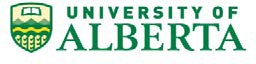 We all communicate differently. We hope that by completing this form, your Emergency Department visit will be smoother. Please check all applicable responses. This form is to be completed by the parent or guardian of the child.This is My Child Questionnaire*This form is based on work from the Hospital for Sick Children in TorontoName child prefers to be called or will respond to:  	Who?  	Describe:  	       Other Comments?□Separate Roomn/a□Parental holdingn/a□Other →□Not applicablen/a